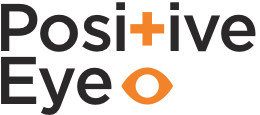 www.positiveeye.co.ukgwyn@positiveeye.co.uk Matching Bucket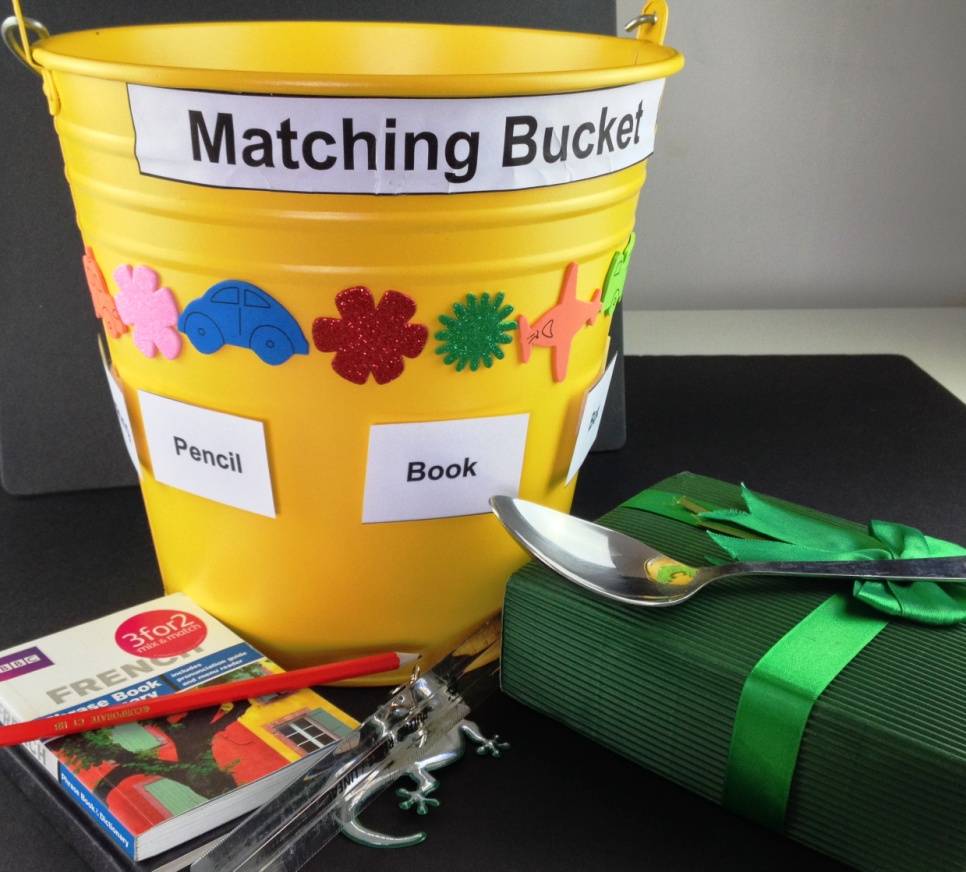 A simple resource which has a multitude of uses. Here are some ideas to inspire. You will need:1 bucket (preferably a bright coloured one, this is a metal one from IKEA)A selection of objects from around the environmentA set of  tickets naming the objects (laminated if preferred)Velcro to attach tickets to outside of bucketShapes to decorate the bucket The resource is quick to make and can involve the childStep 1: Decorate the bucketStep 2: Add your objects to the bucketStep 3: Make your tickets and Velcro to the outside of the bucketLearning and development suggestionsMatch texturesVelcro textures to the outside and place matching texture in bucket for child to find and exploreMatch shapes Velcro textures to the outside and place matching shape in bucket for child to find and exploreMatch objectsVelcro textures to the outside and place matching objects in bucket for child to find and exploreMatch soundsVelcro objects/textures with different sounds to the outside and place matching sound in bucket for child to find and recogniseMatch initial letter soundsChild to match initial letter sound on each ticket to correct object in bucketMatch wordsChild to match word on each ticket to correct object in bucketCollect objects Collect objects beginning with particular letterCollect objects with two attributes, three attributes Collect natural objects (e.g. made of metal, wood, collect different shaped leaves)Count objectsPlace number tickets on Velcro spots around bucket. Choose a number and count correct amount of objects, perhaps with a particular initial letter sound into the bucket, from a selection placed on a tray.CapacityFill the bucket with water, find out how heavy the bucket is when it is fullPlace each object in the water find out which float and which sinkMake a chart on a magnetic board of those that sink and those that floatFill the bucket with sand and make a massive sandcastle!Make a castle using the bucket to make sandcastle turretsMusical instrumentTurn the bucket upside down and play it is a drum with hands, with wooden spoons! Make different sounds from loud banging to quiet tappingMake up a story or a poem about the bucket!Include the child in thinking about the story, what happened one Saturday when Dad wanted his car washing and the bucket had a hole in it, what happened next......